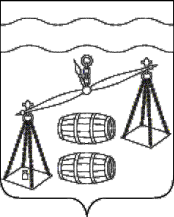 Администрация муниципального района 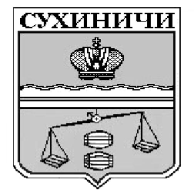 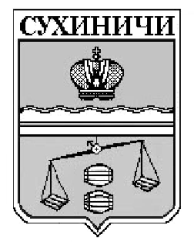 «Сухиничский район»Калужская областьП О С Т А Н О В Л Е Н И ЕО внесении изменений в постановление администрацииМР «Сухиничский район» от 12.09.2018 № 735«Об утверждении муниципальной программыМР «Сухиничский район» «Охрана окружающейсреды в МР «Сухиничский район» на 2019 – 2024 годы»( в ред.  от 27.12.2019 №1140)Руководствуясь постановлением администрации МР «Сухиничский район» от 29.08.2013 № 1290 «Об утверждении Порядка принятия решения о разработке муниципальных программ муниципального района «Сухиничский район», их формирования, реализации и проведения оценки эффективности реализации» в целях организации энергосбережения и повышения энергетической эффективности в МР «Сухиничский район», администрация МР «Сухиничский район» ПОСТАНОВЛЯЕТ:1. Внести в Постановление администрации муниципального района «Сухиничский район от 12.09.2018 № 735 «Об утверждении муниципальной программы МР «Сухиничский район» «Охрана окружающей среды в МР «Сухиничский район» на 2019 – 2024 годы» следующие изменения:1.1. В Приложении к Постановлению «Паспорт муниципальной программы муниципального района «Сухиничский район» «Охрана окружающей среды в муниципальном районе «Сухиничский район» на 2019-2024 годы» Раздел «Целевые индикаторы и показатели муниципальной программы» дополнить следующим пунктом:«7. Количество мест (площадок) накопления ТКО, оборудованных водонепроницаемым покрытием с уклоном для отведения талых и дождевых сточных вод, а также ограждением, обеспечивающим предупреждение распространения отходов за пределы места (площадки) накопления ТКО путем их создания или реконструкции: 2021 год – 25 шт.».1.2. В Приложении к Постановлению «Паспорт муниципальной программы муниципального района «Сухиничский район» «Охрана окружающей среды в муниципальном районе «Сухиничский район» на 2019-2024 годы» Раздел «Объем и источники финансирования муниципальной программы» изложить в следующей редакции:1.3. Абзац 1 Подраздела 2.2. «Цели, задачи и показатели (индикаторы) достижения целей и решения задач муниципальной программы»                                                      Раздела 2 Приложения к Постановлению дополнить следующим:«- увеличение количества мест (площадок) накопления ТКО, оборудованных водонепроницаемым покрытием с уклоном для отведения талых и дождевых сточных вод, а также ограждением, обеспечивающим предупреждение распространения отходов за пределы места (площадки) накопления ТКО путем их создания или реконструкции».1.4. Сведения об индикаторах муниципальной программы «Охрана окружающей среды в МР «Сухиничский район» на 2019-2024 годы» и их значениях подраздела 2.2. «Цели, задачи и показатели (индикаторы) достижения целей и решения задач муниципальной программы» Раздела 2 Приложения к Постановлению дополнить следующим:1.5. Подраздел 2.3. «Конечные результаты реализации муниципальной программы.» Раздела 2 Приложения к Постановлению дополнить пунктами следующего содержания:«5. Увеличение количества ртутьсодержащих отходов, отправленных на обезвреживание в специализированные организации.».«6. Увеличение доли софинансирования из бюджета МР на проведение мероприятий капитального характера по предотвращению загрязнения   окружающей среды в общем объеме финансирования.».«7. Увеличение количества мест (площадок) накопления ТКО, оборудованных водонепроницаемым покрытием с уклоном для отведения талых и дождевых сточных вод, а также ограждением, обеспечивающим предупреждение распространения отходов за пределы места (площадки) накопления ТКО путем их создания или реконструкции.».1.6. В Разделе 3 «Перечень мероприятий муниципальной программы «Охрана окружающей среды в МР «Сухиничский район» на 2019 – 2024 годы» Приложения к Постановлению п.1 изложить в новой редакции, согласно Приложению №1 к настоящему Постановлению (прилагается).1.7.  Раздел 5 «Ресурсное обеспечение реализации муниципальной программы «Охрана окружающей среды в МР «Сухиничский район» на 2019-2024 годы» Приложения к Постановлению изложить в новой редакции, согласно приложению № 2 к настоящему Постановлению (прилагается).	2. Настоящее Постановление вступает в силу после его официального обнародования.	3. Контроль за исполнением настоящего Постановления возложить на заместителя главы администрации МР «Сухиничский район» Е.Н. Пастарнакову.Глава администрацииМР «Сухиничский район»						А.С. КолесниковПриложение №1к постановлению администрацииМР «Сухиничский район» от ___ июня 2021 года № _______Приложение №2к постановлению администрацииМР «Сухиничский район» от ___ июня 2021 года № _______Раздел 5. Ресурсное обеспечение реализации муниципальной Программы муниципального района«Сухиничский район» на 2019-2024 годы»от   30.06.2021 г.                                                №  536Объемы и источники финансированиямуниципальной программы ГодыВсего (тыс. руб.)Областной бюджет (тыс. руб.)Местный бюджет(тыс. руб.)Объемы и источники финансированиямуниципальной программы 201926400,0026 400,0Объемы и источники финансированиямуниципальной программы 202026420,0026 420,0Объемы и источники финансированиямуниципальной программы 202128253,41 813,426 440,0Объемы и источники финансированиямуниципальной программы 202225 460,0025 460,0Объемы и источники финансированиямуниципальной программы 202325 480,0025 480,0Объемы и источники финансированиямуниципальной программы 202425 510,0025 510,0Объемы и источники финансированиямуниципальной программы Итого:157 523,41 813,4155 710,06Количество мест (площадок) накопления ТКО, оборудованных водонепроницаемым покрытием с уклоном для отведения талых и дождевых сточных вод, а также ограждением, обеспечивающим предупреждение распространения отходов за пределы места (площадки) накопления ТКО путем их создания или реконструкциишт.----25---1Создание и содержание мест (площадок) накопления твердых коммунальных отходов (ТКО), организация сбора ртутьсодержащих отходов. Ликвидация навалов мусора и стихийных свалок ТКО на территории   МР «Сухиничский район».в 2021 году: Создание мест (площадок) накопления ТКО в кол-ве 25 шт. в т.ч.:на 2 контейнера:г. Сухиничи, ул. Тявкина, д.16;г. Сухиничи, ул. Привокзальная, д.28; г. Сухиничи, ул. Матросова;г. Сухиничи, ул. Ленинградская, д. 48;г. Сухиничи, ул. Первомайская, д.56;г. Сухиничи, ул. Герцена/ул. Писемского;г. Сухиничи, ул. Герцена (ручей);г. Сухиничи, ул. Первомайская д.56;г. Сухиничи, ул. Первомайская д.14г. Сухиничи, ул. Покрышкина;г. Сухиничи, ул. С.Перовской/ул. П.Морозова;на 3 контейнера:г. Сухиничи, ул. Дзержинского д.17;п. Середейский, ул. Тельмана д.4;г. Сухиничи, пер. Тявкина д.5;г. Сухиничи, Ленина д.1;г. Сухиничи, Пушкина д.13на 4 контейнера:п. Середейский, ул. Ленина д.5;г. Сухиничи, Стадион (Ленина спортшкола);г. Сухиничи, ул. Железнодорожная д.82;п. Середейский, ул. Тургенева д.13;на 5 контейнеров:г. Сухиничи, ул. Чкалова д.57;п. Середейский, ул. Пионерская д.7;п. Середейский, ул. Пионерская д.2;г. Сухиничи, ул. Победы д. 24-26;г. Сухиничи, ул. Калинина д.25Администрация МР «Сухиничский район»2019-2024 гг.Совершенствование системы обращения с отходами производства и потребления, включая ликвидацию навалов мусора и свалок ТКО1. Увеличение доли ликвидированных навалов мусора и стихийных свалок ТКО от числа выявленных навалов мусора и стихийных свалок ТКО.2. Увеличение количества ртутьсодержащих  отходов отправленных  на обезвреживание в специализированные организации.3. Увеличение количества мест (площадок) накопления ТКО, оборудованных водонепроницаемым покрытием с уклоном для отведения талых и дождевых сточных вод, а также ограждением, обеспечивающим предупреждение распространения отходов за пределы места (площадки) накопления ТКО путем их создания или реконструкции№ п/пНаименование основного мероприятияНаименование главного распорядителя средств бюджета МР «Сухиничский район»Объем финансирования (тыс. руб.)Объем финансирования (тыс. руб.)Объем финансирования (тыс. руб.)Объем финансирования (тыс. руб.)Объем финансирования (тыс. руб.)Объем финансирования (тыс. руб.)Объем финансирования (тыс. руб.)Объем финансирования (тыс. руб.)№ п/пНаименование основного мероприятияНаименование главного распорядителя средств бюджета МР «Сухиничский район»Источники финансированияВсего20192020202120222023202412345678910111Создание и содержание мест (площадок) накопления твердых коммунальных отходов  (ТКО), организация сбора ртутьсодержащих отходов. Ликвидация  навалов мусора  и стихийных свалок ТКО на территории   МР «Сухиничский район».в 2021 году: Создание мест (площадок) накопления ТКО в кол-ве 25 шт. в т.ч.:на 2 контейнера:г. Сухиничи, ул. Тявкина, д.16;г. Сухиничи, ул. Привокзальная, д.28; г. Сухиничи, ул. Матросова;г. Сухиничи, ул. Ленинградская, д. 48;г. Сухиничи, ул. Первомайская, д.56;г. Сухиничи, ул. Герцена/ул. Писемского;г. Сухиничи, ул. Герцена (ручей);г. Сухиничи, ул. Первомайская д.56;г. Сухиничи, ул. Первомайская д.14г. Сухиничи, ул. Покрышкина;г. Сухиничи, ул. С.Перовской/ул. П.Морозова;на 3 контейнера:г. Сухиничи, ул. Дзержинского д.17;п. Середейский, ул. Тельмана д.4;г. Сухиничи, пер. Тявкина д.5;г. Сухиничи, Ленина д.1;г. Сухиничи, Пушкина д.13на 4 контейнера:п. Середейский, ул. Ленина д.5;г. Сухиничи, Стадион (Ленина спортшкола);г. Сухиничи, ул. Железнодорожная д.82;п. Середейский, ул. Тургенева д.13на 5 контейнеров:г. Сухиничи, ул. Чкалова д.57;п. Середейский, ул. Пионерская д.7;п. Середейский, ул. Пионерская д.2;г. Сухиничи, ул. Победы д. 24-26;г. Сухиничи, ул. Калинина д.25Администрация МР «Сухиничский район»Бюджет МР «Сухиничский район»23 800,03 940,03 950,03 960,03 970,03 980,04 000,01Создание и содержание мест (площадок) накопления твердых коммунальных отходов  (ТКО), организация сбора ртутьсодержащих отходов. Ликвидация  навалов мусора  и стихийных свалок ТКО на территории   МР «Сухиничский район».в 2021 году: Создание мест (площадок) накопления ТКО в кол-ве 25 шт. в т.ч.:на 2 контейнера:г. Сухиничи, ул. Тявкина, д.16;г. Сухиничи, ул. Привокзальная, д.28; г. Сухиничи, ул. Матросова;г. Сухиничи, ул. Ленинградская, д. 48;г. Сухиничи, ул. Первомайская, д.56;г. Сухиничи, ул. Герцена/ул. Писемского;г. Сухиничи, ул. Герцена (ручей);г. Сухиничи, ул. Первомайская д.56;г. Сухиничи, ул. Первомайская д.14г. Сухиничи, ул. Покрышкина;г. Сухиничи, ул. С.Перовской/ул. П.Морозова;на 3 контейнера:г. Сухиничи, ул. Дзержинского д.17;п. Середейский, ул. Тельмана д.4;г. Сухиничи, пер. Тявкина д.5;г. Сухиничи, Ленина д.1;г. Сухиничи, Пушкина д.13на 4 контейнера:п. Середейский, ул. Ленина д.5;г. Сухиничи, Стадион (Ленина спортшкола);г. Сухиничи, ул. Железнодорожная д.82;п. Середейский, ул. Тургенева д.13на 5 контейнеров:г. Сухиничи, ул. Чкалова д.57;п. Середейский, ул. Пионерская д.7;п. Середейский, ул. Пионерская д.2;г. Сухиничи, ул. Победы д. 24-26;г. Сухиничи, ул. Калинина д.25Администрация МР «Сухиничский район»Областной бюджет1 813,4--1 813,4---1Создание и содержание мест (площадок) накопления твердых коммунальных отходов  (ТКО), организация сбора ртутьсодержащих отходов. Ликвидация  навалов мусора  и стихийных свалок ТКО на территории   МР «Сухиничский район».в 2021 году: Создание мест (площадок) накопления ТКО в кол-ве 25 шт. в т.ч.:на 2 контейнера:г. Сухиничи, ул. Тявкина, д.16;г. Сухиничи, ул. Привокзальная, д.28; г. Сухиничи, ул. Матросова;г. Сухиничи, ул. Ленинградская, д. 48;г. Сухиничи, ул. Первомайская, д.56;г. Сухиничи, ул. Герцена/ул. Писемского;г. Сухиничи, ул. Герцена (ручей);г. Сухиничи, ул. Первомайская д.56;г. Сухиничи, ул. Первомайская д.14г. Сухиничи, ул. Покрышкина;г. Сухиничи, ул. С.Перовской/ул. П.Морозова;на 3 контейнера:г. Сухиничи, ул. Дзержинского д.17;п. Середейский, ул. Тельмана д.4;г. Сухиничи, пер. Тявкина д.5;г. Сухиничи, Ленина д.1;г. Сухиничи, Пушкина д.13на 4 контейнера:п. Середейский, ул. Ленина д.5;г. Сухиничи, Стадион (Ленина спортшкола);г. Сухиничи, ул. Железнодорожная д.82;п. Середейский, ул. Тургенева д.13на 5 контейнеров:г. Сухиничи, ул. Чкалова д.57;п. Середейский, ул. Пионерская д.7;п. Середейский, ул. Пионерская д.2;г. Сухиничи, ул. Победы д. 24-26;г. Сухиничи, ул. Калинина д.25Администрация МР «Сухиничский район»Федеральный бюджет-------1Создание и содержание мест (площадок) накопления твердых коммунальных отходов  (ТКО), организация сбора ртутьсодержащих отходов. Ликвидация  навалов мусора  и стихийных свалок ТКО на территории   МР «Сухиничский район».в 2021 году: Создание мест (площадок) накопления ТКО в кол-ве 25 шт. в т.ч.:на 2 контейнера:г. Сухиничи, ул. Тявкина, д.16;г. Сухиничи, ул. Привокзальная, д.28; г. Сухиничи, ул. Матросова;г. Сухиничи, ул. Ленинградская, д. 48;г. Сухиничи, ул. Первомайская, д.56;г. Сухиничи, ул. Герцена/ул. Писемского;г. Сухиничи, ул. Герцена (ручей);г. Сухиничи, ул. Первомайская д.56;г. Сухиничи, ул. Первомайская д.14г. Сухиничи, ул. Покрышкина;г. Сухиничи, ул. С.Перовской/ул. П.Морозова;на 3 контейнера:г. Сухиничи, ул. Дзержинского д.17;п. Середейский, ул. Тельмана д.4;г. Сухиничи, пер. Тявкина д.5;г. Сухиничи, Ленина д.1;г. Сухиничи, Пушкина д.13на 4 контейнера:п. Середейский, ул. Ленина д.5;г. Сухиничи, Стадион (Ленина спортшкола);г. Сухиничи, ул. Железнодорожная д.82;п. Середейский, ул. Тургенева д.13на 5 контейнеров:г. Сухиничи, ул. Чкалова д.57;п. Середейский, ул. Пионерская д.7;п. Середейский, ул. Пионерская д.2;г. Сухиничи, ул. Победы д. 24-26;г. Сухиничи, ул. Калинина д.25Администрация МР «Сухиничский район»Внебюджетные средства-------2Проведение работ по благоустройству городского поселения «Город Сухиничи» и других поселений МРАдминистрация МР «Сухиничский район»Бюджет МР «Сухиничский район»123 000,020 500,020 500,020 500,020 500,020 500,020 500,02Проведение работ по благоустройству городского поселения «Город Сухиничи» и других поселений МРАдминистрация МР «Сухиничский район»Областной бюджет-------2Проведение работ по благоустройству городского поселения «Город Сухиничи» и других поселений МРАдминистрация МР «Сухиничский район»Федеральный бюджет-------2Проведение работ по благоустройству городского поселения «Город Сухиничи» и других поселений МРАдминистрация МР «Сухиничский район»Внебюджетные средства-------3Ремонт  очистных сооружений  в  городских и сельских поселениях МРАдминистрация МР «Сухиничский район»Бюджет МР «Сухиничский район»900,0150,0150,0150,0150,0150,0150,03Ремонт  очистных сооружений  в  городских и сельских поселениях МРАдминистрация МР «Сухиничский район»Областной бюджет-------3Ремонт  очистных сооружений  в  городских и сельских поселениях МРАдминистрация МР «Сухиничский район»Федеральный бюджет-------3Ремонт  очистных сооружений  в  городских и сельских поселениях МРАдминистрация МР «Сухиничский район»Внебюджетные средства-------4Капитальный ремонт и содержание  гидротехнических сооружений (ГТС)Администрация МР «Сухиничский район»Бюджет МР «Сухиничский район»6 000,01 500,01 500,01 500,0500,0500,0500,04Капитальный ремонт и содержание  гидротехнических сооружений (ГТС)Администрация МР «Сухиничский район»Областной бюджет-------4Капитальный ремонт и содержание  гидротехнических сооружений (ГТС)Администрация МР «Сухиничский район»Федеральный бюджет-------4Капитальный ремонт и содержание  гидротехнических сооружений (ГТС)Администрация МР «Сухиничский район»Внебюджетные средства-------5Развитие  экологического    воспитания, образования и  информирования населенияАдминистрация МР «Сухиничский район»Бюджет МР «Сухиничский район»60,010,010,010,010,010,010,05Развитие  экологического    воспитания, образования и  информирования населенияАдминистрация МР «Сухиничский район»Областной бюджет-------5Развитие  экологического    воспитания, образования и  информирования населенияАдминистрация МР «Сухиничский район»Федеральный бюджет-------5Развитие  экологического    воспитания, образования и  информирования населенияАдминистрация МР «Сухиничский район»Внебюджетные средства-------6Резервный фонд на случай возникновения чрезвычайных ситуаций в экологии района (борьба с растением «Борщевик Сосновского»)Администрация МР «Сухиничский район»Бюджет МР «Сухиничский район»1 950,0300,0310,0320,0330,0340,0350,06Резервный фонд на случай возникновения чрезвычайных ситуаций в экологии района (борьба с растением «Борщевик Сосновского»)Администрация МР «Сухиничский район»Областной бюджет-------6Резервный фонд на случай возникновения чрезвычайных ситуаций в экологии района (борьба с растением «Борщевик Сосновского»)Администрация МР «Сухиничский район»Федеральный бюджет-------6Резервный фонд на случай возникновения чрезвычайных ситуаций в экологии района (борьба с растением «Борщевик Сосновского»)Администрация МР «Сухиничский район»Внебюджетные средства-------7ВСЕГО по муниципальной программеВСЕГО по муниципальной программеБюджет МР «Сухиничский район»155 710,026 400,026 420,026 440,025 460,025 480,025 510,07ВСЕГО по муниципальной программеВСЕГО по муниципальной программеОбластной бюджет1 813,4--1 813,4---7ВСЕГО по муниципальной программеВСЕГО по муниципальной программеФедеральный бюджет-------7ВСЕГО по муниципальной программеВСЕГО по муниципальной программеВнебюджетные средства-------Заместитель начальника отдела поорганизации территориальной обороныи взаимодействию с органами военногоуправления, мобилизационной работе,гражданской обороне и чрезвычайнымситуациям, экологическому контролюи пожарной безопасности администрацииМР «Сухиничский район»А.М. СальниковЗаведующий жилищно-коммунальным отделомадминистрации МР «Сухиничский район»И.В. КвасниковЗаведующий отделом финансовадминистрации МР "Сухиничский районН.Е. КоробоваЗаведующий юридическим отделом администрации МР «Сухиничский район»Е.И. ИоничеваЗаместитель Главы администрации   МР «Сухиничский район»Е.Н. ПастарнаковаЗаместитель главы администрацииМР «Сухиничский район»,управляющий деламиН.В. Волкова